.Intro: 16 (start on vocals)[1-8] HEEL PUMP FORWARD X2, COASTER, REPEAT[9-16] HIP BUMPS RIGHT, HIP BUMPS LEFT, 1/8 TURN HIP ROLLS X2[17-24] SYNCOPATED WEAVE LEFT, HEEL JACK, SYNCOPATED WEAVE RIGHT, HEEL JACK[25-28] CROSS STEP, HOLD, HEEL JACK, HOLD[29-32] CROSS STEP, HEEL JACK, CROSS STEP, HEEL JACK*TAG: After finishing wall 2, facing 6:00[1-4] HEEL PUMP FORWARD X2, TOE TOUCH BACK X2*Restart dance from beginning*Contact: holleyrp1966@gmail.comI Can Do This All Day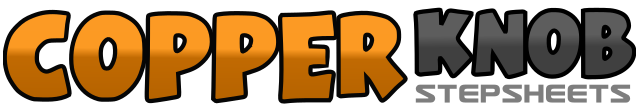 .......Count:32Wall:4Level:Improver.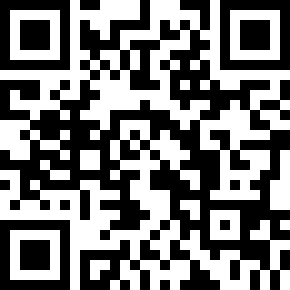 Choreographer:Rob Holley (USA) - August 2016Rob Holley (USA) - August 2016Rob Holley (USA) - August 2016Rob Holley (USA) - August 2016Rob Holley (USA) - August 2016.Music:All Day - LOCASH : (CD: The Fighters - iTunes)All Day - LOCASH : (CD: The Fighters - iTunes)All Day - LOCASH : (CD: The Fighters - iTunes)All Day - LOCASH : (CD: The Fighters - iTunes)All Day - LOCASH : (CD: The Fighters - iTunes)........1-2Pump R heel forward, pump R heel forward3&4Step R back, step L back, step R forward5-6Pump L heel forward, pump L heel forward7&8Step L back, step R back, step L forward1&2Step R slightly forward & bump R hip, bump L hip back, bump R hip forward3&4Step L slightly forward & bump L hip, bump R hip back, bump L hip forward5-8Step R forward and hip roll CCW making 1/8 turn taking weight on L, repeat for (7-8) (9:00)1&2&Cross R over L (1), step L to L side (&), step R behind L (2), step L to L side (&)3&4&Cross R over L (3), step L to L side (&), touch R heel forward (4), step R next to L (&)5&6&Cross L over R (5), step R to R side (&), step L behind R (6), step R to R side (&)7&8&Cross L over R (7), step R to R side (&), touch L heel forward (8), step L next to R (&)1-2Cross R over L, hold&3-4Step L to L side, touch R heel forward, hold&5Step R next to L, cross L over R&6Step R to R side, touch L heel forward&7Step L next to R, cross R over L&8Step L to L side, touch R heel forward